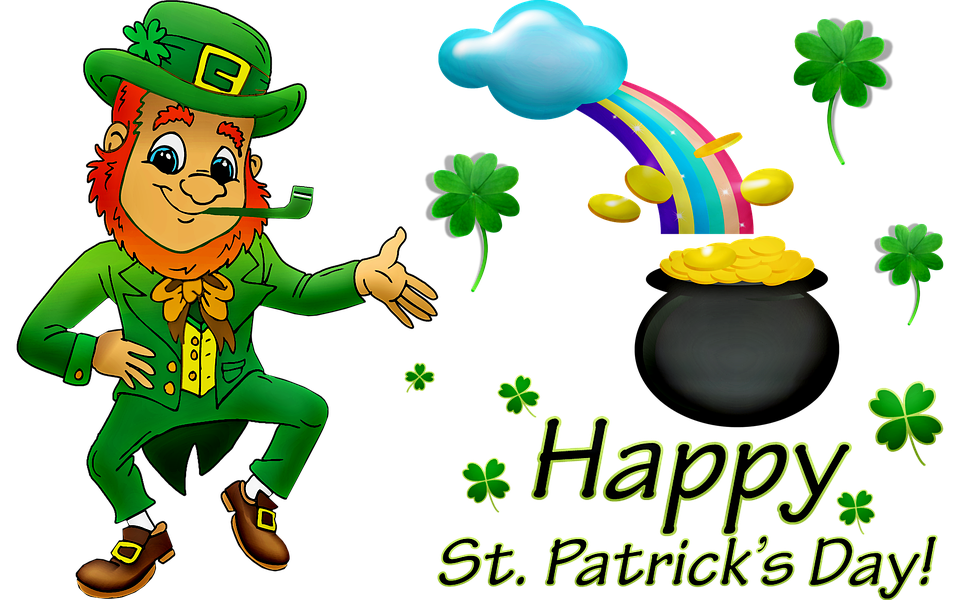 Class NewsMrs. Williams’ Second GradeMarch 20, 2023Reading Skills:  summarize/restate, main idea/details, helping verbsLanguage:  poetrySpelling:  consonant digraphs gh/phMath: wrap up/test geometric shapes and symmetryScience/Social Studies: wrap up/test unit on economicsUpcoming Events: